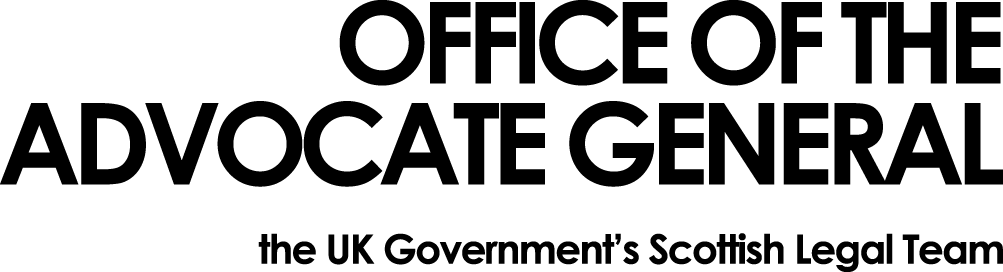 [REDACTED]Freedom of Information Request Thank you for your email of 06 June 2017 requesting information under the Freedom of Information Act 2000 (FOIA).  You asked: 1. Have there been investigations relating to expense fraud in your department in the last 24 months? 2. If so, how many? 3. How many of these investigations have found a member of staff at your department to be in breach of your rules relating to expenses? 4. Has anyone who has been found to be in breach of expense rules dismissed? If so, how many?5. Has anyone who has been found to be in breach of expense rules prosecuted? If so, how many?6. Do you have a clear set of rules in regards to expenses in place at your department? Having completed our search for information I can tell you that there have been no investigations relating to expense fraud in the Office of the Advocate General (OAG)  in the last 24 months.  As most staff are seconded to OAG from the Scottish Governement (SG), we have in place SG rules on travel and subsistence (expenses) for all staff. You may, if dissatisfied with the treatment of your request, ask the Office of the Advocate General to conduct an internal review of its decision.  The internal review will be conducted by someone other than the person who took the initial decision.  Requests for internal review should be addressed to the Information Officer, Office the Advocate General, Victoria Quay, Edinburgh, EH6 6QQ.If following the internal review you remain dissatisfied with the treatment of your request by OAG then you may take your complaint to the Information Commissioner, whose address is Wycliffe House, Water Lane, Wilmslow, Cheshire, SK9 5AF.  Details of the complaints procedure can be found here:http://www.ico.gov.uk/complaints/freedom_of_information.aspxYours sincerely[REDACTED][REDACTED]Area G-GOAGVictoria Quay EH6 6QQ29 June 2017